-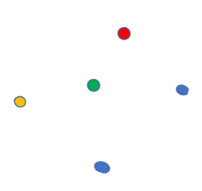 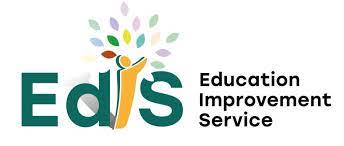 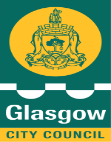 School Improvement Planning TemplateSchoolKnightswood Secondary School Learning CommunityKnightswoodLink OfficerLisa McCrackenHead of ServiceDonnie McLeodSchool Roll1250 (approx.) Attendance Rate 83.9% (Aug – Dec 2022)Pupils affected by the poverty related attainment gap (employment,  income,  housing,  health,  access to services,  education, crime), covid & other forms of poverty not listedOTHER – Pupils not in SIMD 1 & 2, not in receipt of school meals but affected by factors detailed above.Pupils affected by the poverty related attainment gap (employment,  income,  housing,  health,  access to services,  education, crime), covid & other forms of poverty not listedOTHER – Pupils not in SIMD 1 & 2, not in receipt of school meals but affected by factors detailed above.Grand Challenges 2023-26 (Grand challenges are the long-term strategic changes you intend to achieve i.e. ‘to improve attainment in literacy)To provide an inclusive education meeting the needs of all learners All young people experience high quality learning, teaching & assessment Raising attainment and achievement for all learnersGrand Challenges 2023-26 (Grand challenges are the long-term strategic changes you intend to achieve i.e. ‘to improve attainment in literacy)To provide an inclusive education meeting the needs of all learners All young people experience high quality learning, teaching & assessment Raising attainment and achievement for all learnersMission 1:  Improve attendance of the 19% (S2-6 Aug – Mar figures) of young people with <75% Mission 1:  Improve attendance of the 19% (S2-6 Aug – Mar figures) of young people with <75% Mission 1:  Improve attendance of the 19% (S2-6 Aug – Mar figures) of young people with <75% Mission 1:  Improve attendance of the 19% (S2-6 Aug – Mar figures) of young people with <75% Mission 1:  Improve attendance of the 19% (S2-6 Aug – Mar figures) of young people with <75% Commitments(sprints)Expected OutcomesMeasures of ImpactLead ResponsibilityTarget DateMission 2:  Fully embed our Promoting Positive Behaviour and Equality Policy in the life of the school Mission 2:  Fully embed our Promoting Positive Behaviour and Equality Policy in the life of the school Mission 2:  Fully embed our Promoting Positive Behaviour and Equality Policy in the life of the school Mission 2:  Fully embed our Promoting Positive Behaviour and Equality Policy in the life of the school Mission 2:  Fully embed our Promoting Positive Behaviour and Equality Policy in the life of the school Mission 2:  Fully embed our Promoting Positive Behaviour and Equality Policy in the life of the school Commitments(sprints)Commitments(sprints)What will the Captaincy Team/Student Council do to make these things happen?What will happen/change if we do this?How will we know if we are having impact?Lead ResponsibilityTarget DateOur Promoting Positive behaviour policy will be embedded in all aspects of the life of the school. Our Promoting Positive behaviour policy will be embedded in all aspects of the life of the school. How will the Team promote the school values and Charter?PSE LessonsCaptain CornerAssemblies, Mention in class PSE more regularly Knowledge on charterMore people will be informedPeople who can’t afford stationaryPupils will have more awareness and know how to act in a way which promotes the values.More aware of charter.Word of mouth.People will be seen following the Charter.Uprising attendance.Increased Captain Corner visits.Behavioural change. June 2024 Continue to fully embed our school charter into all aspects of school life as we work towards our Gold RRS Continue to fully embed our school charter into all aspects of school life as we work towards our Gold RRS How will the team promote Children’s Rights with pupils/visitors?-Hand out letters-Ambassadors- School newspaper- Leaflets at parent’s night- Allow Captains to put rights in presentations.- Have a Captain be present in RRS- Inform people on the SHANARRI principles.- Mention in the Modern Studies course in s1-s6 especially juniors and at Parents’ Nights. What can the Captaincy team do for Charity this year using the collection tubes?Mystery tubes SalesDo a vote on which charityCoffee morning ,Trips ,fundraiseMore awarenessMore successful chances in our community and more resources for the change and people to use the chances.PPI presentations QuestioningDiscussionsAware of opportunities in schoolGreater awareness of charterHigher amount of money raised Increased awareness on local issues. Feel safer around school.Captains will make a greater impact on students.More money for charities. More acknowledgement and people will know about it if you ask them.We see these charities helping more people and benefiting the community.PPI will be more aware.More opportunities Satisfied communityAsking question about rightsCharites will be able to do more  June 2025 Mission 1:  To fully embed our Learning & Teaching policy in all classrooms in our school providing a consistent experience for all young peopleMission 1:  To fully embed our Learning & Teaching policy in all classrooms in our school providing a consistent experience for all young peopleMission 1:  To fully embed our Learning & Teaching policy in all classrooms in our school providing a consistent experience for all young peopleMission 1:  To fully embed our Learning & Teaching policy in all classrooms in our school providing a consistent experience for all young peopleMission 1:  To fully embed our Learning & Teaching policy in all classrooms in our school providing a consistent experience for all young peopleCommitments(sprints)What will the Captaincy Team/Student Council do to make these things happen?What will the Captaincy Team/Student Council do to make these things happen?What will happen/change if we do this?How will we know if we are having impact?Lead ResponsibilityTarget DateAll staff will be implementing with the policy in all classrooms leading to a high quality, stimulating classroom experience for all young people ensuring the needs of all learners are being met.  What do the Captaincy Team think they can do to support positive learning at Knightswood?- Promote better teacher/pupils relationship.- Respect from both parties.More inclusion.- Promote Mental Health and aid to do this.- Be a safe space for pupils.- Give curriculum ideas for PSE.- Promote the Charter. - Encourage younger pupils to participate in classes by presenting work and helping others.- Speaking at assemblies about subject choice.- Video about subject choice.- Carers fare. What do the Captaincy Team think they can do to support positive learning at Knightswood?- Promote better teacher/pupils relationship.- Respect from both parties.More inclusion.- Promote Mental Health and aid to do this.- Be a safe space for pupils.- Give curriculum ideas for PSE.- Promote the Charter. - Encourage younger pupils to participate in classes by presenting work and helping others.- Speaking at assemblies about subject choice.- Video about subject choice.- Carers fare. Pupils will be happier and more engaged with school we will see more success from our pupils.Safe pace and happier place.Students will apply the charter to their learning and therefore more positive learning experience.Everyone else in class will feel more confident to participate/present.Greater attainment Change in pupil behaviour and attitude towards school.Overall environment will become more happier foe staff/teachers/pupils.Students with display the values.See an improvement in grades and overall better environment.People less negative when talking about school everyone will be more confident.Pupil pass rates increase.Pupils feel more secure within chosen subjects.June 2024 Mission 2:   To develop curriculum to provide challenge  Mission 2:   To develop curriculum to provide challenge  Mission 2:   To develop curriculum to provide challenge  Mission 2:   To develop curriculum to provide challenge  Mission 2:   To develop curriculum to provide challenge  Commitments(sprints)What will the Captaincy Team/Student Council do to make these things happen?What will the Captaincy Team/Student Council do to make these things happen?What will happen/change if we do this?How will we know if we are having impact?Lead ResponsibilityTarget DateEmbed skills for life, learning and work in our curriculum  How can we help young people and parents/carers know more about the meta skillsTell them at Parent’s Night Promote skills developmentRaise awareness with power points, leaflets.How can the Captaincy Team contribute to the Care Home project?Raising money Visiting the care homesTalk to old people.Research where to go to and visit them How can the Student Council contribute to the Care Home project?Raise money to improve Care Home.How can the Captaincy Team help to promote the Leadership opportunities/ extra qualifications at KSS?Assemblies, Team Post ,PSE ,Posters, Teams and in classHow can we help young people and parents/carers know more about the meta skillsTell them at Parent’s Night Promote skills developmentRaise awareness with power points, leaflets.How can the Captaincy Team contribute to the Care Home project?Raising money Visiting the care homesTalk to old people.Research where to go to and visit them How can the Student Council contribute to the Care Home project?Raise money to improve Care Home.How can the Captaincy Team help to promote the Leadership opportunities/ extra qualifications at KSS?Assemblies, Team Post ,PSE ,Posters, Teams and in classPupils will have a greater self awareness.Gives pupils a chance for self reflection.Will help them succeed in live Morale in Care Homes may increase.More people will get involvedIn leadership.More people will learn about Meta skills.The people in the Care Home will be happy.Open opportunities pupils going down future paths.More understanding of community.They will also have a better insight.Feed back from residents and staff More young people will leave school with leadership awards and volunteering awards.More people will be able to get into good jobs Better atmosphere in care homes.More people in leadership roles.See more parents and pupil’s involvement and pupil engagement.Positive impact on the community and a support system.Pupils who have ambitions and more successful pupils.June 2025 Challenge:   Raising attainment and achievement for all learnersChallenge:   Raising attainment and achievement for all learnersChallenge:   Raising attainment and achievement for all learnersChallenge:   Raising attainment and achievement for all learnersChallenge:   Raising attainment and achievement for all learnersChallenge:   Raising attainment and achievement for all learnersChallenge:   Raising attainment and achievement for all learnersChallenge:   Raising attainment and achievement for all learnersChallenge:   Raising attainment and achievement for all learnersChallenge:   Raising attainment and achievement for all learnersChallenge:   Raising attainment and achievement for all learnersMission 1:   increase attainment in Literacy & Numeracy levels in the BGE and refine approaches to tracking attainmentMission 1:   increase attainment in Literacy & Numeracy levels in the BGE and refine approaches to tracking attainmentMission 1:   increase attainment in Literacy & Numeracy levels in the BGE and refine approaches to tracking attainmentMission 1:   increase attainment in Literacy & Numeracy levels in the BGE and refine approaches to tracking attainmentMission 1:   increase attainment in Literacy & Numeracy levels in the BGE and refine approaches to tracking attainmentMission 1:   increase attainment in Literacy & Numeracy levels in the BGE and refine approaches to tracking attainmentMission 1:   increase attainment in Literacy & Numeracy levels in the BGE and refine approaches to tracking attainmentMission 1:   increase attainment in Literacy & Numeracy levels in the BGE and refine approaches to tracking attainmentCostsCostsCostsCommitmentsExpected OutcomesExpected OutcomesMeasures of ImpactMeasures of ImpactLead ResponsibilityTarget DateTarget DateCorePEFPEFMission 2: Increase attainment in Senior Phase Mission 2: Increase attainment in Senior Phase Mission 2: Increase attainment in Senior Phase Mission 2: Increase attainment in Senior Phase Mission 2: Increase attainment in Senior Phase Mission 2: Increase attainment in Senior Phase Mission 2: Increase attainment in Senior Phase Mission 2: Increase attainment in Senior Phase Mission 2: Increase attainment in Senior Phase Mission 2: Increase attainment in Senior Phase Mission 2: Increase attainment in Senior Phase CommitmentsCommitmentsExpected OutcomesMeasures of ImpactLead ResponsibilityLead ResponsibilityLead ResponsibilityTarget DateCoreCorePEF